Bourse SHERWEB 2022-2023	Fiche de mise en candidature Informations relatives à la demande :La bourse, d’une valeur de 1 000 $, sera scindée en deux bourses de 500 $.Le jury est composé d’un représentant de SherWeb, d’un représentant des enseignants du département de techniques de l’informatique et d’un représentant de la Fondation.Pour être admissible, le demandeur doit être étudiant en 2e, 3e année ou finissant au DEC en Techniques de l’informatique à la fin de la session d’hiver 2023.L’évaluation des candidatures se fera sur la base de la fiche de mise en candidature et au total trois questions vous sont adressées.Vous pouvez joindre à votre fiche de mise en candidature tous autres documents que vous jugez pertinents ainsi que votre dernier relevé de notes.La remise de la bourse se fera lors de Fête des finissants du département des techniques de l’informatique en mai 2023Vous avez jusqu’au vendredi 10 mai 2023 afin de faire parvenir votre fiche de mise en candidature. Celle-ci doit être remise au bureau de la Fondation Cégep de Sherbrooke (5-51-132) ou par courriel (fondation@cegepsherbrooke.qc.ca)Pour toutes questions, n’hésitez pas à me contacter.Merci pour votre participation et bonne chance.Fondation Cégep de Sherbrooke819 564-6100fondation@cegepsherbrooke.qc.ca 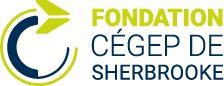 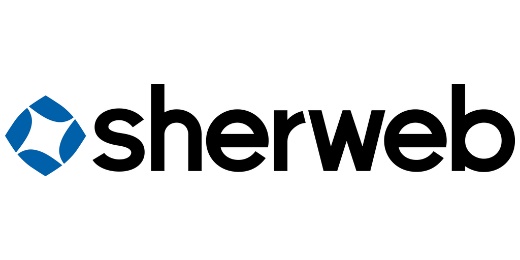 Informations sur le candidatInformations sur le candidatInformations sur le candidatInformations sur le candidatInformations sur le candidatInformations sur le candidatInformations sur le candidatInformations sur le candidatInformations sur le candidatInformations sur le candidatInformations sur le candidatNomNomPrénomDateDateAdresseAdresseAdresseVilleCode postalTéléphoneTéléphoneTéléphoneTéléphoneAdresse électroniqueAdresse électroniqueQuand allez-vous compléter votre DEC en Techniques de l’informatique ? Quand allez-vous compléter votre DEC en Techniques de l’informatique ? Quand allez-vous compléter votre DEC en Techniques de l’informatique ? Quand allez-vous compléter votre DEC en Techniques de l’informatique ? Quand allez-vous compléter votre DEC en Techniques de l’informatique ? Quand allez-vous compléter votre DEC en Techniques de l’informatique ? Quand allez-vous compléter votre DEC en Techniques de l’informatique ? Quand allez-vous compléter votre DEC en Techniques de l’informatique ? Quand allez-vous compléter votre DEC en Techniques de l’informatique ? Quand allez-vous compléter votre DEC en Techniques de l’informatique ? Quand allez-vous compléter votre DEC en Techniques de l’informatique ? L’informatique et vousL’informatique et vousL’informatique et vousL’informatique et vousL’informatique et vousL’informatique et vousL’informatique et vousL’informatique et vousL’informatique et vousL’informatique et vousL’informatique et vousParlez-nous d’où vient votre passion pour l’informatique, de l’évolution de cette passion tout au long de votre programme d’études et de la place que prend l’informatique dans votre vie. De plus, parlez-nous de votre avenir professionnel dans cette profession.Parlez-nous d’où vient votre passion pour l’informatique, de l’évolution de cette passion tout au long de votre programme d’études et de la place que prend l’informatique dans votre vie. De plus, parlez-nous de votre avenir professionnel dans cette profession.Parlez-nous d’où vient votre passion pour l’informatique, de l’évolution de cette passion tout au long de votre programme d’études et de la place que prend l’informatique dans votre vie. De plus, parlez-nous de votre avenir professionnel dans cette profession.Parlez-nous d’où vient votre passion pour l’informatique, de l’évolution de cette passion tout au long de votre programme d’études et de la place que prend l’informatique dans votre vie. De plus, parlez-nous de votre avenir professionnel dans cette profession.Parlez-nous d’où vient votre passion pour l’informatique, de l’évolution de cette passion tout au long de votre programme d’études et de la place que prend l’informatique dans votre vie. De plus, parlez-nous de votre avenir professionnel dans cette profession.Parlez-nous d’où vient votre passion pour l’informatique, de l’évolution de cette passion tout au long de votre programme d’études et de la place que prend l’informatique dans votre vie. De plus, parlez-nous de votre avenir professionnel dans cette profession.Parlez-nous d’où vient votre passion pour l’informatique, de l’évolution de cette passion tout au long de votre programme d’études et de la place que prend l’informatique dans votre vie. De plus, parlez-nous de votre avenir professionnel dans cette profession.Parlez-nous d’où vient votre passion pour l’informatique, de l’évolution de cette passion tout au long de votre programme d’études et de la place que prend l’informatique dans votre vie. De plus, parlez-nous de votre avenir professionnel dans cette profession.Parlez-nous d’où vient votre passion pour l’informatique, de l’évolution de cette passion tout au long de votre programme d’études et de la place que prend l’informatique dans votre vie. De plus, parlez-nous de votre avenir professionnel dans cette profession.Parlez-nous d’où vient votre passion pour l’informatique, de l’évolution de cette passion tout au long de votre programme d’études et de la place que prend l’informatique dans votre vie. De plus, parlez-nous de votre avenir professionnel dans cette profession.Parlez-nous d’où vient votre passion pour l’informatique, de l’évolution de cette passion tout au long de votre programme d’études et de la place que prend l’informatique dans votre vie. De plus, parlez-nous de votre avenir professionnel dans cette profession.votre avenirvotre avenirCitez-nous un exemple concret de réalisation, en lien avec votre programme d’étude et dont vous êtes particulièrement fier, où vous avez démontré de la détermination et de l’initiative. Expliquez-nous pourquoi vous avez choisi cet exemple.Citez-nous un exemple concret de réalisation, en lien avec votre programme d’étude et dont vous êtes particulièrement fier, où vous avez démontré de la détermination et de l’initiative. Expliquez-nous pourquoi vous avez choisi cet exemple.votre contribution à la formationvotre contribution à la formationPourquoi croyez-vous avoir été une étudiante ou un étudiant exceptionnel lors de votre formation ?Pourquoi croyez-vous avoir été une étudiante ou un étudiant exceptionnel lors de votre formation ?Signature:Date: